2020 m. LIETUVOS AKLŲJŲ IR SILPNAREGIŲINDIVIDUALAUS VYRŲ IR MOTERŲ BRAZILIŠKŲ ŠAŠKIŲ ČEMPIONATO FINALO REZULTATŲ LENTELĖ(VYRŲ)								Kaunas, 2020m birželio 19- 21d.d.Varžybų  teisėja: Sandra Laurutienė2020 m. LIETUVOS AKLŲJŲ IR SILPNAREGIŲINDIVIDUALAUS VYRŲ IR MOTERŲ BRAZILIŠKŲ ŠAŠKIŲ ČEMPIONATO FINALO REZULTATŲ LENTELĖ(MOTERŲ)								Kaunas, 2020m birželio 19- 21d.d.Varžybų  teisėja: Sandra LaurutienėNr.Pavardė, vardasKlubas123456TAŠKAIKoef.VIETA1.Bagdonas RemigijusŠiauliai „Perkūnas“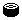 012025III2.Valužis RičardasKlaipėda „Pamarys“221229I3.Triušys MindaugasKlaipėda „Pamarys“10100264.Girnius VytautasKaunas „Sveikata”0110134-55.Kubilius JustinasKlaipėda „Pamarys“202228II6.Bergenas SigitasKaunas „Parolimpietis”0021034-5Nr.Pavardė, vardasKlubas123456TAŠKAIKoef.VIETA1.Vaišvilienė AdelėKlaipėda „Pamarys“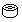 211015-6III2.Skėrutė IrenaVilnius „Šaltinis“01001263.Sidaravičiūtė RūtaKaunas „Parolimpietis”112026II4.Samušienė JaninaŠiauliai „Perkūnas“120025-845.Andrijaitytė DeimantėŠiauliai „Perkūnas“222208I6.Korsakaitė IrenaKaunas „Sveikata”1100245